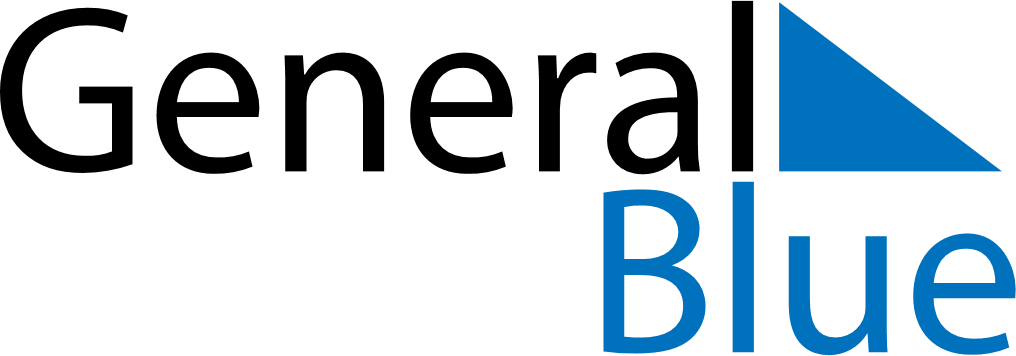 April 2024April 2024April 2024April 2024April 2024April 2024Fjellfoten, Viken, NorwayFjellfoten, Viken, NorwayFjellfoten, Viken, NorwayFjellfoten, Viken, NorwayFjellfoten, Viken, NorwayFjellfoten, Viken, NorwaySunday Monday Tuesday Wednesday Thursday Friday Saturday 1 2 3 4 5 6 Sunrise: 6:38 AM Sunset: 7:57 PM Daylight: 13 hours and 18 minutes. Sunrise: 6:35 AM Sunset: 7:59 PM Daylight: 13 hours and 24 minutes. Sunrise: 6:32 AM Sunset: 8:02 PM Daylight: 13 hours and 29 minutes. Sunrise: 6:29 AM Sunset: 8:04 PM Daylight: 13 hours and 35 minutes. Sunrise: 6:26 AM Sunset: 8:07 PM Daylight: 13 hours and 40 minutes. Sunrise: 6:23 AM Sunset: 8:09 PM Daylight: 13 hours and 45 minutes. 7 8 9 10 11 12 13 Sunrise: 6:20 AM Sunset: 8:11 PM Daylight: 13 hours and 51 minutes. Sunrise: 6:17 AM Sunset: 8:14 PM Daylight: 13 hours and 56 minutes. Sunrise: 6:14 AM Sunset: 8:16 PM Daylight: 14 hours and 2 minutes. Sunrise: 6:11 AM Sunset: 8:19 PM Daylight: 14 hours and 7 minutes. Sunrise: 6:08 AM Sunset: 8:21 PM Daylight: 14 hours and 13 minutes. Sunrise: 6:05 AM Sunset: 8:24 PM Daylight: 14 hours and 18 minutes. Sunrise: 6:02 AM Sunset: 8:26 PM Daylight: 14 hours and 24 minutes. 14 15 16 17 18 19 20 Sunrise: 5:59 AM Sunset: 8:29 PM Daylight: 14 hours and 29 minutes. Sunrise: 5:56 AM Sunset: 8:31 PM Daylight: 14 hours and 35 minutes. Sunrise: 5:53 AM Sunset: 8:34 PM Daylight: 14 hours and 40 minutes. Sunrise: 5:50 AM Sunset: 8:36 PM Daylight: 14 hours and 45 minutes. Sunrise: 5:47 AM Sunset: 8:39 PM Daylight: 14 hours and 51 minutes. Sunrise: 5:44 AM Sunset: 8:41 PM Daylight: 14 hours and 56 minutes. Sunrise: 5:41 AM Sunset: 8:44 PM Daylight: 15 hours and 2 minutes. 21 22 23 24 25 26 27 Sunrise: 5:39 AM Sunset: 8:46 PM Daylight: 15 hours and 7 minutes. Sunrise: 5:36 AM Sunset: 8:49 PM Daylight: 15 hours and 12 minutes. Sunrise: 5:33 AM Sunset: 8:51 PM Daylight: 15 hours and 18 minutes. Sunrise: 5:30 AM Sunset: 8:54 PM Daylight: 15 hours and 23 minutes. Sunrise: 5:27 AM Sunset: 8:56 PM Daylight: 15 hours and 29 minutes. Sunrise: 5:24 AM Sunset: 8:59 PM Daylight: 15 hours and 34 minutes. Sunrise: 5:21 AM Sunset: 9:01 PM Daylight: 15 hours and 39 minutes. 28 29 30 Sunrise: 5:19 AM Sunset: 9:04 PM Daylight: 15 hours and 44 minutes. Sunrise: 5:16 AM Sunset: 9:06 PM Daylight: 15 hours and 50 minutes. Sunrise: 5:13 AM Sunset: 9:09 PM Daylight: 15 hours and 55 minutes. 